Teste de Apgar: conceito, significado, o que avalia?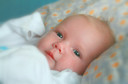 O que é o Teste de Apgar?O teste foi criado pela médica norte-americana Virginia Apgar em 1952, para avaliar as condições de higidez do bebê ao nascer e se tornou uma rotina nas maternidades brasileiras com o nome de Teste de Apgar. Em inglês, a palavra APGAR constitui também um acrônimo referente aos parâmetros orgânicos considerados, em que as letras correspondem, respectivamente a: A - Activity (tônus muscular); P - Pulse (frequência cardíaca); G - Grimace (prontidão reflexa); A - Appearance (coloração da pele); R - Respiration (respiração). Ele é o método que melhor avalia as condições de vitalidade do recém-nascido, sua adaptação à vida extrauterina e determina se ele precisa ou não de assistência médica imediata.Em que consiste o Teste de Apgar?São avaliados cinco sinais vitais do recém-nascido, por meio de parâmetros objetivos, atribuindo-se a cada um uma nota que varia de zero a dois. Dessa forma, o índice total do bebê ao nascer pode variar de zero a dez, indicando desde as piores condições (zero) até as melhores possíveis (dez). Os cinco sinais objetivos devem ser avaliados no primeiro, quinto e décimo minutos após o nascimento e são:Frequência cardíaca.Respiração.Tônus muscular.Prontidão reflexa.Cor da pele.A avaliação do primeiro minuto mede as reações do bebê ao parto e as avaliações do quinto e décimo minutos dizem respeito a sua adaptação à vida extrauterina. As notas obtidas pelo bebê devem ser registradas no “Cartão da Criança” para permitir identificar mais tarde, se necessário, as condições de seu nascimento.Por que fazer o Teste de Apgar?O Teste ajuda a detectar eventuais problemas respiratórios ou cardíacos, permitindo um tratamento precoce, quando for o caso. Uma primeira avaliação baixa não é necessariamente sinal de alarme. Ela pode apenas ser indicativa de que o bebê requer alguns cuidados, como aspiração das vias respiratórias ou administração de oxigênio. Há bebês que demoram um pouco mais para se adaptarem à vida extrauterina, o que pode ser um fator que explique um valor inicial mais baixo. Um valor baixo no primeiro minuto também pode ocorrer embebês nascidos de uma gravidez de risco, de cirurgia cesariana (devido à anestesia aplicada à mãe) ou de um parto prematuro ou simplesmente mais prolongado e/ou complicado. É frequente que as avaliações feitas cinco minutos após o nascimento sejam mais positivas que as tomadas um minuto após o nascimento.Como pontuar o Teste de Apgar?A frequência cardíaca é avaliada em batimentos cardíacos por minuto; a respiração pode ser verificada através do choro fraco ou vigoroso; o tônus muscular pela flexibilidade e movimentação das pernas; os reflexos pelas caretas, tosse ou espirro ante uma estimulação específica; a cor da pele pode ser caracterizada como pálida, azulada ou rosada. Cada um desses parâmetros deve ser pontuado da seguinte maneira:A- Frequência cardíaca: 0, ausente; 1, menor que 100 batimentos por minuto; 2, maior que 100 batimentos por minuto.B- Respiração: 0, ausente; 1, irregular; 2, forte (choro).C- Tônus muscular: 0, flácido; 1, flexão de pernas e braços; 2, movimentos ativos.D- Cor da pele: 0, cianose central ou palidez; 1, cianose das extremidades; 2, rosado.E- Respostas reflexas: 0, ausente; 1, algum movimento; 2, espirros, tosse, choro.O que significa o Teste de Apgar?A nota obtida por um recém-nascido no Teste de Apgar só tem importância nos primeiros momentos da sua vida e não têm valor preditivo quanto ao estado de saúde futuro da pessoa. Um índice igual a dez é incomum, sobretudo no primeiro minuto; entre oito a dez indica que o bebê nasceu sem asfixia; entre cinco e sete que sofreu asfixia leve; índice três ou quatro, demonstra asfixia moderada e entre zero e dois, asfixia grave. Cerca de 90% de bebês nascidos sadios e de parto normal ficam com notas entre oito e dez. Geralmente um índice acima de sete não requer intervenção médica imediata.